Fortellingen om Påskemorgen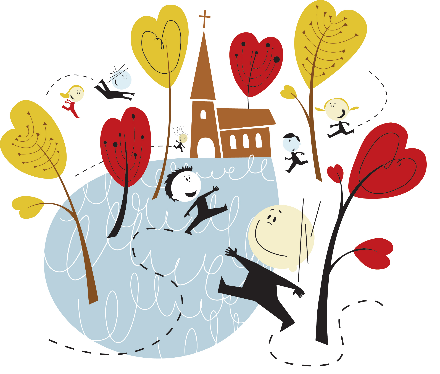 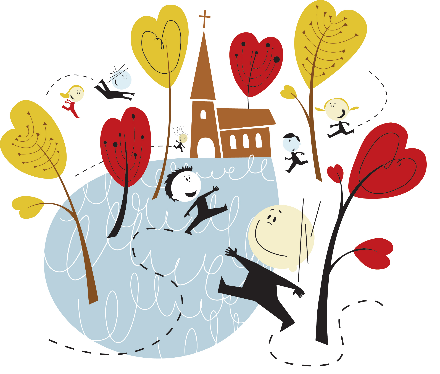 - disposisjon for flanellograf –Utviklet av Elverum prestegjeldScene 1: 	Graven  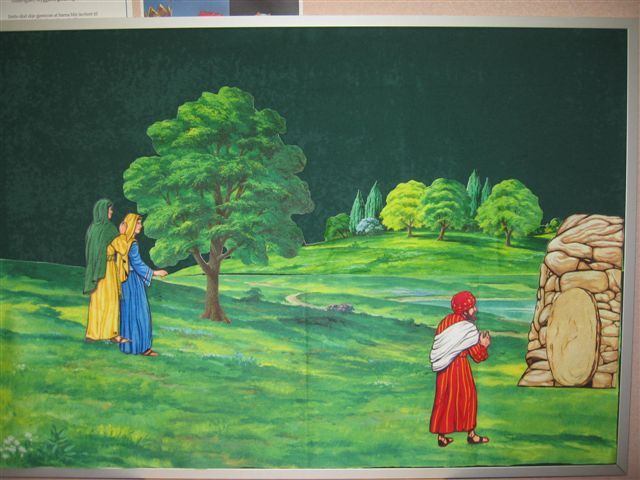 En rik mann som het Josef hadde i all hemmelighet blitt en av Jesu venner. Etter at Jesus var død på korset, gikk han til Pilatus og ba om å få gravlegge Jesus. Det fikk han lov til, og han hentet Jesus ned fra korset og la ham i en grav som var hugget ut i fjellet. Til slutt rullet han en stor stein foran inngangen. Men Maria Magdalena og den andre Maria var der. De sto rett overfor graven og så det som skjedde.Scene 2:	Den tomme gravenDa det begynte å lysne den første dagen i uken, kom Maria Magdalena og den andre Maria for å se til graven. De var 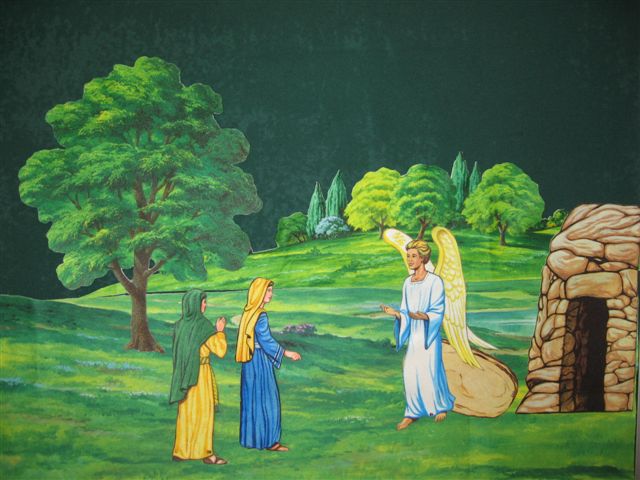 svært triste over at vennen deres var død. Med ett ble det et kraftig jordskjelv, for en Herrens engel steg ned fra himmelen,gikk fram og rullet steinen til side og satte seg på den.  Han var som et lyn å se til, og drakten var hvit som snø.  Engelen sa til kvinnene: «Ikke vær redde! Jeg vet at dere skalbesøke graven til Jesus, han som ble korsfestet.  Han er ikke her, han er stått opp, slik som han sa. Kom og se stedet hvor han lå! Skynd dere av sted og si til disiplene hans: 'Han er stått opp fra de døde, og han går i forveien for dere til Galilea; der skal dere få se ham.»
Da skyndte de seg bort fra graven, redde, men jublende glade, og de løp for å fortelle det til vennene til Jesus. Mens de var på vei, kom Jesus plutselig i mot dem og sa: «Vær hilset!» De gikk fram og omfavnet føttene hans og tilba ham. Jesus sa til dem: «Ikke vær redde! Gå og si til mine brødre at de skal dra til Galilea. Der skal de se meg.» Da de kom inn til byen der de andre var, fortalte de det som hadde skjedd. Men de andre trodde ikke på det. Maria og Maria Magdalena fortalte det om og om igjen, men vennene deres bare ristet på hodet. En som var død, kunne ikke bli levende igjen!
 
Scene 3:	På veien til Emmaus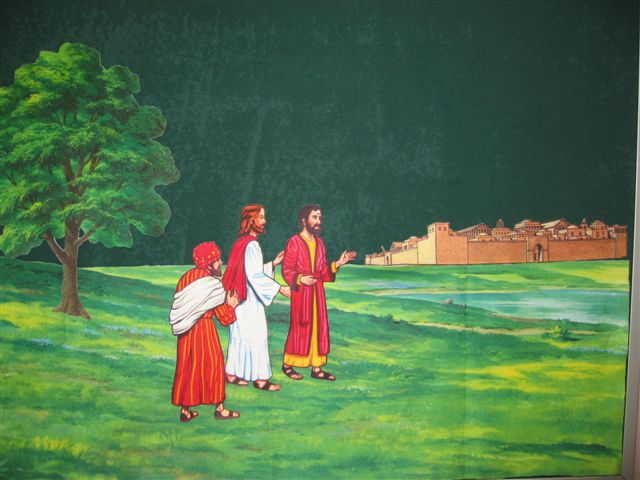 Senere på dagen var to av disiplene på vei til den lille byen Emmaus, som ligger to mil fra Jerusalem. De snakket med hverandre om alt som var skjedd. Da møtte de en mann som spurte. ”Hva snakker dere om?”De sa: ”vet du ikke hva som er hendt? Vet du ikke at Jesus ble dømt til døden og korsfestet? Vi trodde at Jesus var Messias, han som skulle befri oss. Men nå er det gått tre dager siden Jesus døde. Og i dag morges kom noen kvinner og fortalte at de hadde vært ved graven og fått høre at Jesus lever! Vi vet ikke hva i skal tro om alt dette.”Da sa den ukjente mannen: Forstår dere ikke hva som har skjedd? Er det så vanskelig for dere å tro at Jesus lever?”Mannen gikk sammen med dem videre og forklarte alt, og med ett så de to mennene at det var Jesus som var sammen med dem.De ble så glade og overveldet at de løp tilbake til Jerusalem for å fortelle de andre hva som hadde skjedd. Scene 4:	Jesus viser seg for disiplene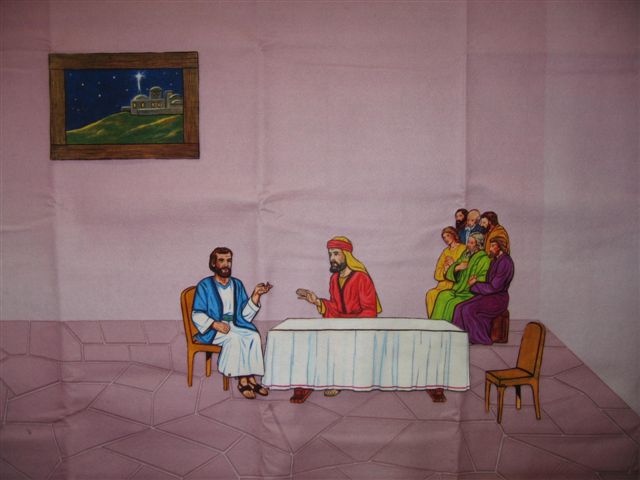 Om kvelden samme dag satt vennene til Jesus og snakket om det Maria og Maria Magdalena og de to andre disiplene hadde fortalt. Noen av dem påsto at de hadde sett Jesus, men det var det ingen av de andre som trodde på. Disiplenehadde låst døra til rommet der de satt, for de var litt redde for at de også skulle bli tatt til fange slik som Jesus. Plutselig sto Jesus midt i rommet sammen med dem! Han sa: ”Fred være med dere!” Disiplene ble redde. Kanskje de trodde 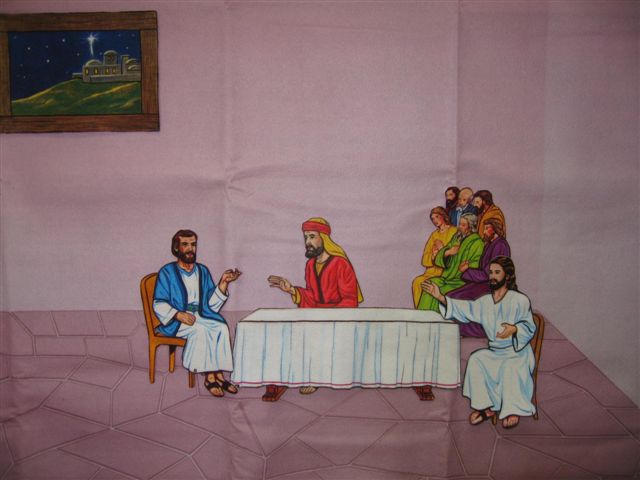 det var et spøkelse? Da sa Jesus: ”Hvorfor blir dere redde? Kjenn på meg og se på meg. Det er sant, det er jeg!” Da turte vennene hans å kjenne på ham, og de ble veldig overrasket og glade. Det var jo Jesus!Etterpå dekket de bordet, og så spiste de sammen med Jesus. Akkurat slik de hadde gjort for noen dager siden. 